KirschCOIN Betriebe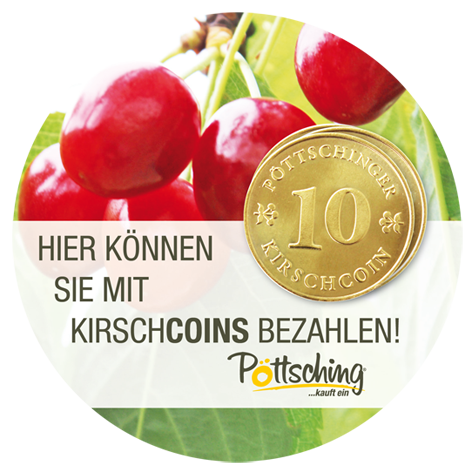 Stand: 13.11.2023Jeweils in alphabetischer ReihenfolgeGASTRONOMIEGasthof zur Grenze, Zipfwald 1, 7033Kaiser Kebap & Pizzahaus, Wr. Neustädter Str. 6, 7033Kruppi‘s Heuriger, Hauptstraße 14, 7033La Cucina di Stella, Wr. Neustädter Str.  65a, 7033On Ice, Hauptstraße 54, 7033Racing-Cafe, Hauptstraße 144, 7033Richy’s Weinstube, Hauptstraße 41, 7033s’Blaue Eck, Hauptstraße 2, 7033Vintage Café und Weinbar, Wr. Neustädter Str. 11a, 7033Vintage Lounge, Meierhof, Hauptstraße 1, 7033AB-HOF-VERKAUFEbner Manfred, Eisenstädter Straße 30, 7033Gruber Johann, Hauptstraße 97, 7033Hofladen Tinhof, Hauptstraße 8, 7031 KrensdorfJagschitz Robert Christbäume, Eier, Hauptstraße 18,7033Knotzer Johann Gärtnerei, Lichtenwörther Gasse 98, 7033Pankl Friedrich und Maria, Obsthof, Hauptstraße 52, 7033Preissegger Ronald Christbäume, Trüffel, Hauptstraße 55, 7033Steiger Johannes und Julia, Am Jonkihof, Hauptstraße 80, 7033Tomschitz Robert Biobauer, Hauptstraße 63, 7033Wilfinger Gerlinde Biohof, Hauptstraße 124, 7033HANDELBäckerei Statzinger, Hauptstraße 51, 7033Blüten-Creationen Daniela Tschögl, Hauptstraße 19,7033Buntspecht Dr. Christine Schwarz, Wr. Neustädter Str. 9, 7033Trafik Bauer, Hauptstraße 59, 7033DIENSTLEISTUNGENElektro Schlünken, Lichtenwörther Gasse 2, 7033Freibad Pöttsching, Badstraße 1, 7033 und BadkantineFriseur Sonja, Hauptstraße 23, 7033Frisuren Atelier Daniela Koch, Hauptstraße 2, 7033GmoaBus, 0664 53 54 664Grimm-Scherz Daniela, Shiazu und Körperarbeit, Föhrensiedlung 9, 7033Knotzer Silvia, Aromaschule, Lichtenwörther Gasse 18, 7033Salon im Garten, Tamara Knotzer, Föhrengasse 2, 7033Studio 13, Doris Feher, Industriestraße 1, 7033